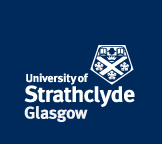 Academic English and Study Skills Pre-sessional Courses 2021 - 2022The University of Strathclyde offers a high-quality suite of Academic English and Study Skills courses for international students aiming to study undergraduate and postgraduate degrees at the University. A selection of Pre-Sessional English courses, of different durations, will be available from May – August 2022. Admission to these is based on candidate’s existing English language capabilities and the requirement to achieve CEFR B2 UKVI language level for entry to the chosen undergraduate or postgraduate degree.Note: All Module tuition fees must be paid in advance. Module 3 fee will be refunded on confirmation of continued registration and payment of full overseas fees for a full-time course of at least 9 months in duration at the University of Strathclyde.The University will be closed on the following dates: 2 & 3 June, 15 & 18 July, 2022. There will be no classes on these dates.  Key features of the Pre-Sessional English coursesThe focus is on useful learning i.e. on real-life situations and tasks which you are likely to face during your studies or in your future careers.15 hours of live teaching sessions per week in small groups, giving the opportunity to mix with students from your Faculty and other Faculties, to form friendships before coming to the UK.One tutor for each group for the whole course so you build a strong relationship with them, reinforced in your weekly one-to-one tutorials, so you can get individualised support.Hosted on the University’s Virtual Learning Environment (VLE) called MyPlace, and supported by Oxford University Press Oxford EAP series of e-books, which include:Embedded audio and video; Interactive activities with edit-ability tools to support revision and independent study;Supplementary support from the Oxford Learner’s Bookshelf desktop app to support offline teaching and learning. Students in China can download the Android app by using the following link which works on tablets and phones: https://ipf-release-eu.s3-accelerate.amazonaws.com/olb/production/android/bau/5-6-11/index.html.You work through the course sequentially, and the completion of one activity or stage unlocks the next set of materials Your progress will be assessed regularly using courseworkEnglish language qualifications – to be considered for entryWhen organising a test, please ensure that you select our preferred options, so that you will be eligible for admission to Strathclyde.VALID FOR 2 YEARS IELTS Academic (UKVI or non-UKVI) – in person test - book at https://www.ielts.org/ IELTS Indicator, test results dated after 2 July 2020 – online test – book at https://www.ieltsindicator.com/ LanguageCert International ESOL SELT  B1 or B2 4-skills test - https://www.languagecert.org/en/uk-visa-exams/selt-exams Pearson Test of English (PTE) Academic Online – online test - book at https://www.pearsonpte.com/TOEFL iBT – in person test - book at https://www.ets.org/toefl TOEFL iBT Home Edition – online test - book at https://toefl.cn/at-home/ Oxford International English Language Level Test (ELLT) – Applicants who plan to take this test should contact oxford-int-ellt@strath.ac.uk BEFORE APPLYING to receive a discount code. Once they have the code, they can apply at https://oidigitalinstitute.com/courses/higher-education/english-language-test/ AdmissionAs part of your Application Form to study at Stratclyde, please provide copies of all English language tests / qualifications (e.g. IELTS, TOEFL ibt, Oxford) you have already taken. Based on the information provided, Strathclyde will determine how many Pre-Sessional courses you will need to complete. Please note that if you have achieved CEFR B2 language level as outlined below, you may not be required to complete any Pre-Sessional courses and be given direct entry to your chosen undergraduate or postgraduate programme:CEFR B2 level – IELTS 6.0 overall AND 5.5 or above in Listening, Reading, Writing and Speaking, OR an equivalent level in one of the other recognised language qualifications.If you have not taken any English language tests yet, please confirm this on the Application Form to study at Strathclyde.  An assessment of your eligibility to study at Strathclyde will still be made but you must book a language test as soon as possible. Once the test has been taken, we will be able to confirm how many, if any, Pre-Sessional courses you will need to take.Course NameWeeksFees (£)Modules 1-312 weeks£4,600Modules 2-38 weeks£3,185Module 34 weeks£1,705 / FREE